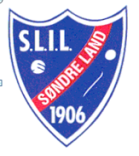 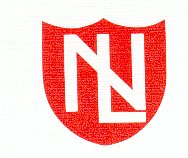 Land løpskarusell 2014Resultater Lands museum onsdag 21. mai400m barn 2-9 år800m barn 9-10 år400m J11-12400m J11-12800m G11-12800m J13-141600m J15-163200m G13-143200m G13-143200m M17-293200m M30-393200m M-40-493200m M50-593200m M60-693200m M70-79NavnAlderAlderTidTidKristian ParthaugenKristian Parthaugen2204:14William N. WærnerWilliam N. Wærner4403:20Håkon Svanem JohansenHåkon Svanem Johansen4402:53Helene Haugen VestrumHelene Haugen Vestrum5502:08Ingrid NordsethIngrid Nordseth6602:29Halvard Ø. VestrumHalvard Ø. Vestrum6601:45Martin ParthaugenMartin Parthaugen6602:07Lovise Roen LiumLovise Roen Lium7701:46Ingrid Kristina BlystadIngrid Kristina Blystad7702:33Andrea GrønvoldAndrea Grønvold8801:58Merete BerntsenMerete Berntsen8801:33Hanna  Svanem JohansenHanna  Svanem Johansen8802:45Julie RønningenJulie Rønningen9902:06Ida GuldalIda Guldal9901:42Henrik Haugen Vestrum904:16Herman N. Wærner1003:42Erik Røstad1003:21Nr.NavnTid1Lene Ulsaker01:262Sigrid Blystad01:313Vilde Grønvold01:481Helene Røstad01:271Hans Erik Hogne03:172Stian Berntsen03:273Magnar Strømsjordet03:494Oscar Roen Lium04:391Rakel Kvamme03:262Miriam Kvamme03:401Caroline Øyhus6:531Oskar Sterud16:392Jonas Kristiansen17:521Reidun Rønningen22:361Eivind Klevmoen11:211Bjørn Egil Nordseth11:262Eirik Gjerdalen15:011Bjørn Tore Berntsen13:322Morten Parthaugen14:233Ivar Sveen15:394Pål Rønningen15:595Victor Sørum16:126Bjørn Olav Røstad16:161Steinar Gjerdalen16:151Sigurd Stenseth18:181Odd Rønningen19:58